重庆市2022年初中学业水平暨高中招生考试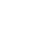 英语试题（A卷）参考答案及评分意见第I卷（共95分）I. 听力测试。（每小题1.5分，共30分）1-6 ABCBCA 		7~12 CBCABA		13-16 CBAC 		17-20 BBACII.	单项选择。（每小题1分，共10分）21 -25 ACDCA	26-30 BCDDBIII.	完形填空。（每小题1.5分，共15分）31-35 BDAAC 	36-40 BDBCAIV.	阅读理解。（41-43小题，每小题1分，44-59小题，每小题2分，共35分）41-43 ADC 		44-47 BDCB    48-51 BACA 	 52-55 CABD 	56-59 CBDAV. 口语运用。（每小題1分，共5分）60-64 CGEAF第II卷（共55分）VI. 任务型阅读。（65-57小题，每小题2分，68小題3分，共9分）65.	Yes, they do /Yes.66.	The local people. /The Kubuqi People.67.	Help from the government new technology and people’s hard work.68.	Yes. Because it is my dream to make the world better, and also, continuous trying, clever learning and looking for better ways are things I prefer. /No. Because I’ll make a plan before working and I’ll search on the Internet for better answers. And I think teamwork is more important than working alone.VII. 完成句子。（每空1分，共10分）69.	don't brush 	70. When will 	71. borrowed, from		72. grow up 		73. enough to（评分说明：形式、拼写错误不给分）VIII. 短文填空。（每空2分，共16分）74. office	   75. back		76. phone     77. spends78. alone		79. fewer    80. or     81. protect（评分说明：用词正确而形式错误，只给1分）IX. 书面表达。（満分20分）One possible version:Here is my story.Once my classmates and I walked around on the playground, Nobody said anything because of the coming examination. How I wished to see their smiling faces! Suddenly, an idea struck meI stopped, raised my head and looked up. Some classmates asked me what was happening. I just opened my mouth wide, looking up into the sky. Soon, more and more classmates looked up, asking what had happened on earth. “Nothing! Just for fun! Haha ...” I couldn't help laughing. Silent for a few seconds, they all laughed loudly. All the students and teachers passing by laughed with us.My act of happiness cheered others up, and cheering others up brought me a happier day.	评分总则：1. 本题总分为20分，按各档次打分。2. 评分时，先根据文章的逻辑和内容初步确定所属档次，再根据语言准确打分。给分范围和要求：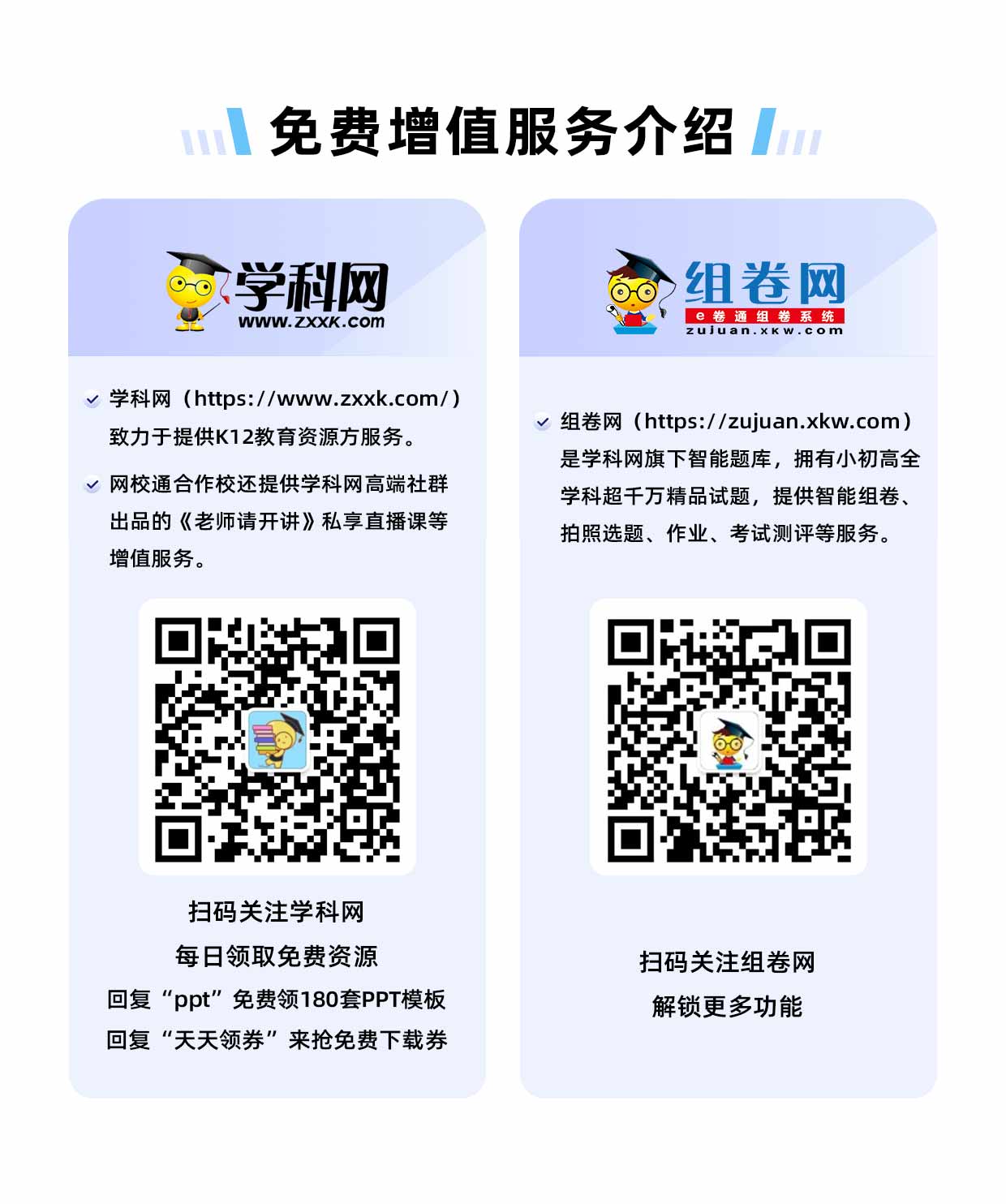 第五档（优秀）（19—20 分）高水平完成了试题规定的任务☆结构完整、条理清晰、逻辑严密、过渡自然☆思想健康、符合题意、中心突出、内容充实☆语言通畅、表达贴切、感情真挚、富有创意第四档（良好）（16—18 分）较好完成了试题规定的任务☆结构完整、条理分明、逻辑清晰、过渡自然☆思想健康、符合题意、中心明确、内容充实☆语言流畅、表达较贴切、感情真实第三档（中等）（13—15 分）基本完成了试题规定的任务☆结构较完整、条理较分明、有一定逻辑性☆思想健康、符合题意、中心明确、内容较充实☆较准确地使用语言、能清楚表达意思第二档（较差）（8—12 分）未恰当完成试题规定的任务☆结构不完整、条理不分明、逻辑不严密☆思想健康、中心较明确、内容不充实、不能完全满足写作任务的要求☆语言不够连贯，错误较多、影响对写作内容的 理解第一档（差）（0-7 分）未完成试题规定的任务☆思想健康、内容严重缺失☆语盲错漏太多，无法传达有效信息、不能满足 写作任务的要求（与规定内容无关的抄袭或思想不健康，均为0 分。）